Zakoni i pravilnici na državnoj razini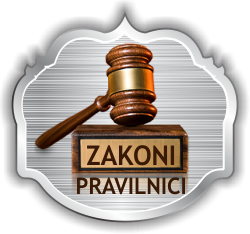 Zakon o odgoju i obrazovanju u osnovnoj i srednjoj školihttps://www.zakon.hr/z/317/Zakon-o-odgoju-i-obrazovanju-u-osnovnoj-i-srednjoj-%C5%A1koliZakon o udžbenicima za osnovnu i srednju školu https://www.azoo.hr/images/stories/dokumenti/propisi/Zakoni_11.pdfPravilnik o izvođenju izleta, ekskurzija i drugih odgojno- obrazovnih aktivnosti izvan školehttps://www.azoo.hr/images/razno/Pravilnik_o_izvodenju_izleta_ekskurzija.pdfhttps://www.azoo.hr/images/AZOO/Ravnatelji/Pravilnik_o_izmjenama_i_dopunama_Pravilnika_o_izvodenju_izleta_ekskurzija_i_drugih_odgojno-obrazovnih_aktivnosti_izvan_skole_NN_81-15.pdfPravilnik o kriterijima za izricanje pedagoških mjera https://www.azoo.hr/images/razno/Pravilnik_o_kriterijima_za_izricanje_pedagoskih_mjera_NN_br_94_2015.pdfhttps://www.azoo.hr/images/stories/Pravilnik_o_izmjeni_Pravilnika_o_kriterijima_za_izricanje_pedagoskih_mjera.pdfPravilnik o načinima, postupcima i elementima vrednovanja učenika u osnovnoj i srednjoj školihttps://www.azoo.hr/images/AZOO/Ravnatelji/Pravilnik_o_nacinima_postupcima_i_elementima_vrednovanja_ucenika_u_osnovnoj_i_srednjoj_skoli_Narodne_novine_broj_112-10.pdfhttps://www.azoo.hr/userfiles/dokumenti/Pravilnik_o_izmjenama_i_dopuni_Pravilnika.pdf Pravilnik o načinu postupanja odgojno- obrazovnih radnika školskih ustanova u poduzimanju mjera zaštite prava učenika te prijave svakog kršenja tih prava nadležnim tijelima https://www.azoo.hr/images/AZOO/Ravnatelji/Pravilnik_o_nacinu_postupanja_odgojno-obrazovnih_radnika_skolskih_ustanova_u_poduzimanju_mjera_zastite_prava_ucenika_te_prijave_svakog_krsenja_tih_prava_nadleznim_tijelima_Narodne_novine.pdfPravilnik o postupku utvrđivanja psihofizičkog stanja djeteta, učenika te sastavu stručnih povjerenstavahttps://www.azoo.hr/images/AZOO/Ravnatelji/Pravilnik_o_postupku_utvrdivanja_psihofizickog_stanja_djeteta_ucenika_te_sastavu_strucnih_povjerenstava_Narodne_novinebroj_67-14.pdfPravilnik o evidenciji radnog vremena za radnike školskih ustanova https://www.azoo.hr/images/AZOO/Ravnatelji/Pravilnik_o_evidenciji_radnog_vremena_za_radnike_skolskih_ustanova_Narodne_novine_broj_144-11.pdfPravilnik o broju učenika u redovitom i kombiniranom razrednom odjelu i odgojno- obrazovnoj skupini u OŠ https://www.azoo.hr/images/AZOO/Ravnatelji/Pravilnik_o_broju_ucenika_u_redovitom_i_kombiniranom_razrednom_odjelu_i_odgojno-obrazovnoj_skupini_u_osnovnoj_skoli_NN_124-09.pdfhttps://www.azoo.hr/images/AZOO/Ravnatelji/Pravilnik_o_izmjenama_i_dopunama_Pravilnika_o_broju_ucenika_u_redovitom_i_kombiniranom_razrednom_odjelu_i_odgojno-obrazovnoj_skupini_u_osnovnoj_skoli_NN_73-10.pdfPravilnik o pedagoškoj dokumentaciji i evidenciji te javnim ispravama u školskim ustanovamahttps://www.azoo.hr/images/Pravilnik_o_pedagoskoj_dokumentaciji_i_evidenciji_te_javnim_ispravama_u_skolskim_ustanovama.pdfhttps://www.azoo.hr/userfiles/materijali_prezentacije/Pravilnik_o_izmjenama_i_dopunama_Pravilnika_o_pedagoskoj_dokumentaciji.pdfhttps://www.azoo.hr/userfiles/dokumenti/Pravilnik_o_izmjenama_i_dopunama_Pravilnika_.pdfPravilnik o stručnoj spremi i pedagoško- psihološkom obrazovanju učitelja i stručnih suradnika u osnovnom školstvuhttps://www.azoo.hr/images/AZOO/Ravnatelji/Pravilnik_o_strucnoj_spremi_i_pedagosko-psiholoskom_obrazovanju_ucitelja_i_strucnih_suradnika_u_osnovnom_skolstvu_Narodne_novine_broj_47-96.pdfhttps://www.azoo.hr/images/AZOO/Ravnatelji/Pravilnik_o_dopuni_Pravilnika_o_strucnoj_spremi_i_pedagosko-psiholoskom_obrazovanju_ucitelja_i_strucnih_suradnika_u_osnovnom_skolstvu_NN_56-01.pdfPravilnik o polaganju stručnog ispita učitelja i stručnih suradnika u osnovnom školstvu i nastavnika u srednjem školstvuhttps://www.azoo.hr/images/AZOO/Ravnatelji/Pravilnik_o_polaganju_strucnog_ispita_ucitelja_i_strucih_suradnika_u_osnovnom_skolstvu_i_nastavnika_u_srednjem_skolstvu_Narodne_novine_broj_88-03.pdfhttps://www.azoo.hr/images/AZOO/Ravnatelji/Pravilnik_o_izmjenama_Pravilnika_o_polaganju_strucnog_ispita_ucitelja_i_strucnih_suradnika_u_osnovnomskolstvu_i_nastavnika_u_srednjem_skolstvu_NN_148-99.pdfPravilnik o napredovanju učitelja, nastavnika, stručnih suradnika i ravnatelja u osnovnim i srednjim školama i učeničkim domovima https://www.azoo.hr/userfiles/dokumenti/Pravilnik_o_napredovanju.pdfPravilnik o nagrađivanju učitelja, nastavnika, stručnih suradnika i ravnatelja u osnovnim i srednjim školama i učeničkim domovimahttps://www.azoo.hr/userfiles/dokumenti/Pravilnik_o_nagradivanju.pdfPravilnik o pomoćnicima u nastavi i stručnim komunikacijskim posrednicima https://www.azoo.hr/userfiles/materijali_prezentacije/Pravilnik_o_pomocnicima_u_nastavi.pdfPravilnik o osnovnoškolskom i srednjoškolskom odgoju i obrazovanju učenika s teškoćama u razvojuhttp://www.propisi.hr/print.php?id=7237Pravilnik o osnovnoškolskom odgoju i obrazovanju darovitih učenika https://www.azoo.hr/images/stories/dokumenti/propisi/Pravilnici_15.pdfKurikulumi nastavnih predmeta i međupredmetnih tema https://skolazazivot.hr/kurikulumi-2/